АНОНС МЕРОПРИЯТИЯУправление Росреестра по Иркутской области приглашает принять участие представителей кредитных организаций Иркутской области в вебинаре, который состоится 21 июня 2022 года, начало в 14 ч. 00 мин. Ведущие специалисты образовательной платформы Управления Росреестра по Иркутской области «ПРОФСОВЕТ» и филиала ФГБУ «ФКП Росреестра» по Иркутской области расскажут и ответят на вопросы по следующим темам:1. Регистрация за час - какой пакет документов необходимо представить в орган регистрации прав для того, чтобы государственная регистрация прошла за час. Перечень и содержание документов. Приказы Росреестра о формах договоров в XML-формате. 2.  Принцип «единства судьбы». В каких случаях необходимо его соблюдать.3. Перечень документов для внесения изменений в Единый государственный реестр недвижимости (ЕГРН) в рамках «кредитных и ипотечных каникул».4. Состав сведений, содержащихся в выписках из ЕГРН в зависимости от вида выписки. Порядок предоставления сведений, содержащихся в ЕГРН. Ресурсы для получения сведений, содержащихся в ЕГРН. Электронный сервис Росреестра для определения кадастрового номера объекта недвижимости.Мероприятие будет проходить в онлайн формате. Для получения ссылки на подключение напишите запрос в сообщениях на нашей официальной странице http://vk.com/rosreestr38 .Дата проведения: 21 июня 2022 года. Начало мероприятия: 14 ч. 00 мин.Пресс-служба Управления Росреестра по Иркутской области
Мы в социальных сетях:
http://vk.com/rosreestr38
http://t.me/rosreestr38
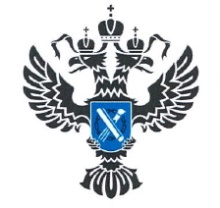 УПРАВЛЕНИЕ РОСРЕЕСТРАПО ИРКУТСКОЙ ОБЛАСТИ